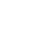 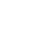 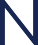 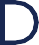 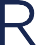 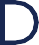 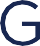 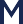 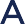 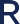 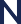 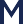 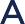 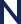 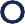 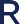 2022 LMMNA COMMUNITY GARDENPLOT MEMBERSHIP APPLICATIONRENEW EXISTING MEMBERSHIP FOR ONE YEAR			o $100NEW GARDEN PLOT			o $100Pay via PayPal at www.lmmna.org/garden,  Venmo at Venmo.com/LMMNA  or by check mailed to PO BOX 14016, Atlanta, Ga.  30324IF PAYING BY CHECK, PLEASE COMPLETE THE FOLLOWING AND RETURN TO: PO BOX 14016, ATLANTA, GA. 30324Name(s):	 	Address:	 	Phone:	 	Email 1:	 	Email 2:	 	Message to LMMNA (optional):